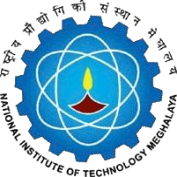 National Institute of Technology MeghalayaAn Institute of National ImportanceNational Institute of Technology MeghalayaAn Institute of National ImportanceNational Institute of Technology MeghalayaAn Institute of National ImportanceNational Institute of Technology MeghalayaAn Institute of National ImportanceNational Institute of Technology MeghalayaAn Institute of National ImportanceNational Institute of Technology MeghalayaAn Institute of National ImportanceNational Institute of Technology MeghalayaAn Institute of National ImportanceNational Institute of Technology MeghalayaAn Institute of National ImportanceNational Institute of Technology MeghalayaAn Institute of National ImportanceNational Institute of Technology MeghalayaAn Institute of National ImportanceCURRICULUMCURRICULUMCURRICULUMProgrammeProgrammeProgrammeMaster of Technology Master of Technology Master of Technology Master of Technology Master of Technology Year of RegulationYear of RegulationYear of RegulationYear of RegulationYear of Regulation         2018-19         2018-19         2018-19DepartmentDepartmentDepartmentCivil EngineeringCivil EngineeringCivil EngineeringCivil EngineeringCivil EngineeringSemesterSemesterSemesterSemesterSemesterIIIIIICourse CodeCourse CodeCourse NameCourse NamePre-requisitePre-requisiteCredit StructureCredit StructureCredit StructureCredit StructureMarks DistributionMarks DistributionMarks DistributionMarks DistributionMarks DistributionMarks DistributionCourse CodeCourse CodeCourse NameCourse NamePre-requisitePre-requisiteLTPCINTINTMIDENDENDTotalCE 514CE 514Air and Noise PollutionAir and Noise PollutionNILNIL3003505050100100200Course ObjectivesCourse ObjectivesAbility to describe the effect air pollution and noise pollution; discuss the method to solve the problems.This course provides a comprehensive overview of air and noise quality and the science and technology associated with the monitoring and control.Ability to explain the principal of equipment’s for participate, air pollution treatment, ventilation system and reduce noise pollution in the industry.Ability to explain the principal of equipment’s for participate, air pollution treatment, ventilation system and reduce noise pollution in the industry Ability to describe the effect air pollution and noise pollution; discuss the method to solve the problems.This course provides a comprehensive overview of air and noise quality and the science and technology associated with the monitoring and control.Ability to explain the principal of equipment’s for participate, air pollution treatment, ventilation system and reduce noise pollution in the industry.Ability to explain the principal of equipment’s for participate, air pollution treatment, ventilation system and reduce noise pollution in the industry Ability to describe the effect air pollution and noise pollution; discuss the method to solve the problems.This course provides a comprehensive overview of air and noise quality and the science and technology associated with the monitoring and control.Ability to explain the principal of equipment’s for participate, air pollution treatment, ventilation system and reduce noise pollution in the industry.Ability to explain the principal of equipment’s for participate, air pollution treatment, ventilation system and reduce noise pollution in the industry Course OutcomesCourse OutcomesCO1Able to get concept of participates, air pollutants, natural and artificial methods of ventilation; the concept of noise pollutionAble to get concept of participates, air pollutants, natural and artificial methods of ventilation; the concept of noise pollutionAble to get concept of participates, air pollutants, natural and artificial methods of ventilation; the concept of noise pollutionAble to get concept of participates, air pollutants, natural and artificial methods of ventilation; the concept of noise pollutionAble to get concept of participates, air pollutants, natural and artificial methods of ventilation; the concept of noise pollutionAble to get concept of participates, air pollutants, natural and artificial methods of ventilation; the concept of noise pollutionAble to get concept of participates, air pollutants, natural and artificial methods of ventilation; the concept of noise pollutionAble to get concept of participates, air pollutants, natural and artificial methods of ventilation; the concept of noise pollutionCourse ObjectivesCourse ObjectivesAbility to describe the effect air pollution and noise pollution; discuss the method to solve the problems.This course provides a comprehensive overview of air and noise quality and the science and technology associated with the monitoring and control.Ability to explain the principal of equipment’s for participate, air pollution treatment, ventilation system and reduce noise pollution in the industry.Ability to explain the principal of equipment’s for participate, air pollution treatment, ventilation system and reduce noise pollution in the industry Ability to describe the effect air pollution and noise pollution; discuss the method to solve the problems.This course provides a comprehensive overview of air and noise quality and the science and technology associated with the monitoring and control.Ability to explain the principal of equipment’s for participate, air pollution treatment, ventilation system and reduce noise pollution in the industry.Ability to explain the principal of equipment’s for participate, air pollution treatment, ventilation system and reduce noise pollution in the industry Ability to describe the effect air pollution and noise pollution; discuss the method to solve the problems.This course provides a comprehensive overview of air and noise quality and the science and technology associated with the monitoring and control.Ability to explain the principal of equipment’s for participate, air pollution treatment, ventilation system and reduce noise pollution in the industry.Ability to explain the principal of equipment’s for participate, air pollution treatment, ventilation system and reduce noise pollution in the industry Course OutcomesCourse OutcomesCO2Be able to calculate the units for participates and air pollution treatmentBe able to calculate the units for participates and air pollution treatmentBe able to calculate the units for participates and air pollution treatmentBe able to calculate the units for participates and air pollution treatmentBe able to calculate the units for participates and air pollution treatmentBe able to calculate the units for participates and air pollution treatmentBe able to calculate the units for participates and air pollution treatmentBe able to calculate the units for participates and air pollution treatmentCourse ObjectivesCourse ObjectivesAbility to describe the effect air pollution and noise pollution; discuss the method to solve the problems.This course provides a comprehensive overview of air and noise quality and the science and technology associated with the monitoring and control.Ability to explain the principal of equipment’s for participate, air pollution treatment, ventilation system and reduce noise pollution in the industry.Ability to explain the principal of equipment’s for participate, air pollution treatment, ventilation system and reduce noise pollution in the industry Ability to describe the effect air pollution and noise pollution; discuss the method to solve the problems.This course provides a comprehensive overview of air and noise quality and the science and technology associated with the monitoring and control.Ability to explain the principal of equipment’s for participate, air pollution treatment, ventilation system and reduce noise pollution in the industry.Ability to explain the principal of equipment’s for participate, air pollution treatment, ventilation system and reduce noise pollution in the industry Ability to describe the effect air pollution and noise pollution; discuss the method to solve the problems.This course provides a comprehensive overview of air and noise quality and the science and technology associated with the monitoring and control.Ability to explain the principal of equipment’s for participate, air pollution treatment, ventilation system and reduce noise pollution in the industry.Ability to explain the principal of equipment’s for participate, air pollution treatment, ventilation system and reduce noise pollution in the industry Course OutcomesCourse OutcomesCO3Be able to understand the concepts involved in control technologiesBe able to understand the concepts involved in control technologiesBe able to understand the concepts involved in control technologiesBe able to understand the concepts involved in control technologiesBe able to understand the concepts involved in control technologiesBe able to understand the concepts involved in control technologiesBe able to understand the concepts involved in control technologiesBe able to understand the concepts involved in control technologiesCourse ObjectivesCourse ObjectivesAbility to describe the effect air pollution and noise pollution; discuss the method to solve the problems.This course provides a comprehensive overview of air and noise quality and the science and technology associated with the monitoring and control.Ability to explain the principal of equipment’s for participate, air pollution treatment, ventilation system and reduce noise pollution in the industry.Ability to explain the principal of equipment’s for participate, air pollution treatment, ventilation system and reduce noise pollution in the industry Ability to describe the effect air pollution and noise pollution; discuss the method to solve the problems.This course provides a comprehensive overview of air and noise quality and the science and technology associated with the monitoring and control.Ability to explain the principal of equipment’s for participate, air pollution treatment, ventilation system and reduce noise pollution in the industry.Ability to explain the principal of equipment’s for participate, air pollution treatment, ventilation system and reduce noise pollution in the industry Ability to describe the effect air pollution and noise pollution; discuss the method to solve the problems.This course provides a comprehensive overview of air and noise quality and the science and technology associated with the monitoring and control.Ability to explain the principal of equipment’s for participate, air pollution treatment, ventilation system and reduce noise pollution in the industry.Ability to explain the principal of equipment’s for participate, air pollution treatment, ventilation system and reduce noise pollution in the industry Course OutcomesCourse OutcomesCO4Be able to calculate the units for participates and air pollution treatment.Be able to calculate the units for participates and air pollution treatment.Be able to calculate the units for participates and air pollution treatment.Be able to calculate the units for participates and air pollution treatment.Be able to calculate the units for participates and air pollution treatment.Be able to calculate the units for participates and air pollution treatment.Be able to calculate the units for participates and air pollution treatment.Be able to calculate the units for participates and air pollution treatment.Course ObjectivesCourse ObjectivesAbility to describe the effect air pollution and noise pollution; discuss the method to solve the problems.This course provides a comprehensive overview of air and noise quality and the science and technology associated with the monitoring and control.Ability to explain the principal of equipment’s for participate, air pollution treatment, ventilation system and reduce noise pollution in the industry.Ability to explain the principal of equipment’s for participate, air pollution treatment, ventilation system and reduce noise pollution in the industry Ability to describe the effect air pollution and noise pollution; discuss the method to solve the problems.This course provides a comprehensive overview of air and noise quality and the science and technology associated with the monitoring and control.Ability to explain the principal of equipment’s for participate, air pollution treatment, ventilation system and reduce noise pollution in the industry.Ability to explain the principal of equipment’s for participate, air pollution treatment, ventilation system and reduce noise pollution in the industry Ability to describe the effect air pollution and noise pollution; discuss the method to solve the problems.This course provides a comprehensive overview of air and noise quality and the science and technology associated with the monitoring and control.Ability to explain the principal of equipment’s for participate, air pollution treatment, ventilation system and reduce noise pollution in the industry.Ability to explain the principal of equipment’s for participate, air pollution treatment, ventilation system and reduce noise pollution in the industry Course OutcomesCourse OutcomesCO5Be able to Select suitable technology for noise pollution control; participates, air pollution treatment system; ventilation systemBe able to Select suitable technology for noise pollution control; participates, air pollution treatment system; ventilation systemBe able to Select suitable technology for noise pollution control; participates, air pollution treatment system; ventilation systemBe able to Select suitable technology for noise pollution control; participates, air pollution treatment system; ventilation systemBe able to Select suitable technology for noise pollution control; participates, air pollution treatment system; ventilation systemBe able to Select suitable technology for noise pollution control; participates, air pollution treatment system; ventilation systemBe able to Select suitable technology for noise pollution control; participates, air pollution treatment system; ventilation systemBe able to Select suitable technology for noise pollution control; participates, air pollution treatment system; ventilation systemSYLLABUSSYLLABUSSYLLABUSSYLLABUSSYLLABUSSYLLABUSSYLLABUSSYLLABUSSYLLABUSSYLLABUSSYLLABUSSYLLABUSSYLLABUSSYLLABUSSYLLABUSSYLLABUSNo.ContentContentContentContentContentContentContentContentContentContentHoursHoursHoursCOsCOsIIntroduction:Sources and classification of air pollutants Atmospheric meteorology, structure of atmosphere and layer classification, Global air pollution, Kyoto protocol, Carbon credit and carbon trading; Legislations and regulations: Ambient air quality standards, Emission standards, emission inventory, and Acts, wind profiles, topographic effects, temperature profiles in atmosphere, stability, inversions, plume behavior, turbulent diffusion, concept of mixing height and determination of stability class application of acoustic sounding (SODAR) technique.Introduction:Sources and classification of air pollutants Atmospheric meteorology, structure of atmosphere and layer classification, Global air pollution, Kyoto protocol, Carbon credit and carbon trading; Legislations and regulations: Ambient air quality standards, Emission standards, emission inventory, and Acts, wind profiles, topographic effects, temperature profiles in atmosphere, stability, inversions, plume behavior, turbulent diffusion, concept of mixing height and determination of stability class application of acoustic sounding (SODAR) technique.Introduction:Sources and classification of air pollutants Atmospheric meteorology, structure of atmosphere and layer classification, Global air pollution, Kyoto protocol, Carbon credit and carbon trading; Legislations and regulations: Ambient air quality standards, Emission standards, emission inventory, and Acts, wind profiles, topographic effects, temperature profiles in atmosphere, stability, inversions, plume behavior, turbulent diffusion, concept of mixing height and determination of stability class application of acoustic sounding (SODAR) technique.Introduction:Sources and classification of air pollutants Atmospheric meteorology, structure of atmosphere and layer classification, Global air pollution, Kyoto protocol, Carbon credit and carbon trading; Legislations and regulations: Ambient air quality standards, Emission standards, emission inventory, and Acts, wind profiles, topographic effects, temperature profiles in atmosphere, stability, inversions, plume behavior, turbulent diffusion, concept of mixing height and determination of stability class application of acoustic sounding (SODAR) technique.Introduction:Sources and classification of air pollutants Atmospheric meteorology, structure of atmosphere and layer classification, Global air pollution, Kyoto protocol, Carbon credit and carbon trading; Legislations and regulations: Ambient air quality standards, Emission standards, emission inventory, and Acts, wind profiles, topographic effects, temperature profiles in atmosphere, stability, inversions, plume behavior, turbulent diffusion, concept of mixing height and determination of stability class application of acoustic sounding (SODAR) technique.Introduction:Sources and classification of air pollutants Atmospheric meteorology, structure of atmosphere and layer classification, Global air pollution, Kyoto protocol, Carbon credit and carbon trading; Legislations and regulations: Ambient air quality standards, Emission standards, emission inventory, and Acts, wind profiles, topographic effects, temperature profiles in atmosphere, stability, inversions, plume behavior, turbulent diffusion, concept of mixing height and determination of stability class application of acoustic sounding (SODAR) technique.Introduction:Sources and classification of air pollutants Atmospheric meteorology, structure of atmosphere and layer classification, Global air pollution, Kyoto protocol, Carbon credit and carbon trading; Legislations and regulations: Ambient air quality standards, Emission standards, emission inventory, and Acts, wind profiles, topographic effects, temperature profiles in atmosphere, stability, inversions, plume behavior, turbulent diffusion, concept of mixing height and determination of stability class application of acoustic sounding (SODAR) technique.Introduction:Sources and classification of air pollutants Atmospheric meteorology, structure of atmosphere and layer classification, Global air pollution, Kyoto protocol, Carbon credit and carbon trading; Legislations and regulations: Ambient air quality standards, Emission standards, emission inventory, and Acts, wind profiles, topographic effects, temperature profiles in atmosphere, stability, inversions, plume behavior, turbulent diffusion, concept of mixing height and determination of stability class application of acoustic sounding (SODAR) technique.Introduction:Sources and classification of air pollutants Atmospheric meteorology, structure of atmosphere and layer classification, Global air pollution, Kyoto protocol, Carbon credit and carbon trading; Legislations and regulations: Ambient air quality standards, Emission standards, emission inventory, and Acts, wind profiles, topographic effects, temperature profiles in atmosphere, stability, inversions, plume behavior, turbulent diffusion, concept of mixing height and determination of stability class application of acoustic sounding (SODAR) technique.Introduction:Sources and classification of air pollutants Atmospheric meteorology, structure of atmosphere and layer classification, Global air pollution, Kyoto protocol, Carbon credit and carbon trading; Legislations and regulations: Ambient air quality standards, Emission standards, emission inventory, and Acts, wind profiles, topographic effects, temperature profiles in atmosphere, stability, inversions, plume behavior, turbulent diffusion, concept of mixing height and determination of stability class application of acoustic sounding (SODAR) technique.121212CO1, CO 2CO1, CO 2IIAir quality monitoring - Objectives, time and space variability in air quality; air sampling design, analysis and interpretation of air pollution data, guidelines of network design in urban and rural areas. Stack monitoring, Air pollution standards and indices, Dispersion of air pollutants and modelling – Types and classification of models, purpose of air quality modelling, Box models, Gaussian dispersion model – Assumptions, modifications for ground reflection, line sources and complex terrain. Physics of plume rise, Holland's equation, Briggs equation, etc. Indoor air quality modelling, Features and application of regulatory models. Air quality monitoring - Objectives, time and space variability in air quality; air sampling design, analysis and interpretation of air pollution data, guidelines of network design in urban and rural areas. Stack monitoring, Air pollution standards and indices, Dispersion of air pollutants and modelling – Types and classification of models, purpose of air quality modelling, Box models, Gaussian dispersion model – Assumptions, modifications for ground reflection, line sources and complex terrain. Physics of plume rise, Holland's equation, Briggs equation, etc. Indoor air quality modelling, Features and application of regulatory models. Air quality monitoring - Objectives, time and space variability in air quality; air sampling design, analysis and interpretation of air pollution data, guidelines of network design in urban and rural areas. Stack monitoring, Air pollution standards and indices, Dispersion of air pollutants and modelling – Types and classification of models, purpose of air quality modelling, Box models, Gaussian dispersion model – Assumptions, modifications for ground reflection, line sources and complex terrain. Physics of plume rise, Holland's equation, Briggs equation, etc. Indoor air quality modelling, Features and application of regulatory models. Air quality monitoring - Objectives, time and space variability in air quality; air sampling design, analysis and interpretation of air pollution data, guidelines of network design in urban and rural areas. Stack monitoring, Air pollution standards and indices, Dispersion of air pollutants and modelling – Types and classification of models, purpose of air quality modelling, Box models, Gaussian dispersion model – Assumptions, modifications for ground reflection, line sources and complex terrain. Physics of plume rise, Holland's equation, Briggs equation, etc. Indoor air quality modelling, Features and application of regulatory models. Air quality monitoring - Objectives, time and space variability in air quality; air sampling design, analysis and interpretation of air pollution data, guidelines of network design in urban and rural areas. Stack monitoring, Air pollution standards and indices, Dispersion of air pollutants and modelling – Types and classification of models, purpose of air quality modelling, Box models, Gaussian dispersion model – Assumptions, modifications for ground reflection, line sources and complex terrain. Physics of plume rise, Holland's equation, Briggs equation, etc. Indoor air quality modelling, Features and application of regulatory models. Air quality monitoring - Objectives, time and space variability in air quality; air sampling design, analysis and interpretation of air pollution data, guidelines of network design in urban and rural areas. Stack monitoring, Air pollution standards and indices, Dispersion of air pollutants and modelling – Types and classification of models, purpose of air quality modelling, Box models, Gaussian dispersion model – Assumptions, modifications for ground reflection, line sources and complex terrain. Physics of plume rise, Holland's equation, Briggs equation, etc. Indoor air quality modelling, Features and application of regulatory models. Air quality monitoring - Objectives, time and space variability in air quality; air sampling design, analysis and interpretation of air pollution data, guidelines of network design in urban and rural areas. Stack monitoring, Air pollution standards and indices, Dispersion of air pollutants and modelling – Types and classification of models, purpose of air quality modelling, Box models, Gaussian dispersion model – Assumptions, modifications for ground reflection, line sources and complex terrain. Physics of plume rise, Holland's equation, Briggs equation, etc. Indoor air quality modelling, Features and application of regulatory models. Air quality monitoring - Objectives, time and space variability in air quality; air sampling design, analysis and interpretation of air pollution data, guidelines of network design in urban and rural areas. Stack monitoring, Air pollution standards and indices, Dispersion of air pollutants and modelling – Types and classification of models, purpose of air quality modelling, Box models, Gaussian dispersion model – Assumptions, modifications for ground reflection, line sources and complex terrain. Physics of plume rise, Holland's equation, Briggs equation, etc. Indoor air quality modelling, Features and application of regulatory models. Air quality monitoring - Objectives, time and space variability in air quality; air sampling design, analysis and interpretation of air pollution data, guidelines of network design in urban and rural areas. Stack monitoring, Air pollution standards and indices, Dispersion of air pollutants and modelling – Types and classification of models, purpose of air quality modelling, Box models, Gaussian dispersion model – Assumptions, modifications for ground reflection, line sources and complex terrain. Physics of plume rise, Holland's equation, Briggs equation, etc. Indoor air quality modelling, Features and application of regulatory models. Air quality monitoring - Objectives, time and space variability in air quality; air sampling design, analysis and interpretation of air pollution data, guidelines of network design in urban and rural areas. Stack monitoring, Air pollution standards and indices, Dispersion of air pollutants and modelling – Types and classification of models, purpose of air quality modelling, Box models, Gaussian dispersion model – Assumptions, modifications for ground reflection, line sources and complex terrain. Physics of plume rise, Holland's equation, Briggs equation, etc. Indoor air quality modelling, Features and application of regulatory models. 121212CO2, CO3, CO4CO2, CO3, CO4IIINoise Pollution: Basics of acoustics and specification of sound; sound power, sound intensity and sound pressure levels; plane, point and line sources, multiple sources; outdoor and indoor noise propagation; noise criteria, effects of noise on health, annoyance rating schemes; special noise environments: Infra-sound, ultrasound, impulsive sound and sonic boom; noise standards and limit values; noise instrumentation and monitoring procedure. Noise indices.Noise Pollution: Basics of acoustics and specification of sound; sound power, sound intensity and sound pressure levels; plane, point and line sources, multiple sources; outdoor and indoor noise propagation; noise criteria, effects of noise on health, annoyance rating schemes; special noise environments: Infra-sound, ultrasound, impulsive sound and sonic boom; noise standards and limit values; noise instrumentation and monitoring procedure. Noise indices.Noise Pollution: Basics of acoustics and specification of sound; sound power, sound intensity and sound pressure levels; plane, point and line sources, multiple sources; outdoor and indoor noise propagation; noise criteria, effects of noise on health, annoyance rating schemes; special noise environments: Infra-sound, ultrasound, impulsive sound and sonic boom; noise standards and limit values; noise instrumentation and monitoring procedure. Noise indices.Noise Pollution: Basics of acoustics and specification of sound; sound power, sound intensity and sound pressure levels; plane, point and line sources, multiple sources; outdoor and indoor noise propagation; noise criteria, effects of noise on health, annoyance rating schemes; special noise environments: Infra-sound, ultrasound, impulsive sound and sonic boom; noise standards and limit values; noise instrumentation and monitoring procedure. Noise indices.Noise Pollution: Basics of acoustics and specification of sound; sound power, sound intensity and sound pressure levels; plane, point and line sources, multiple sources; outdoor and indoor noise propagation; noise criteria, effects of noise on health, annoyance rating schemes; special noise environments: Infra-sound, ultrasound, impulsive sound and sonic boom; noise standards and limit values; noise instrumentation and monitoring procedure. Noise indices.Noise Pollution: Basics of acoustics and specification of sound; sound power, sound intensity and sound pressure levels; plane, point and line sources, multiple sources; outdoor and indoor noise propagation; noise criteria, effects of noise on health, annoyance rating schemes; special noise environments: Infra-sound, ultrasound, impulsive sound and sonic boom; noise standards and limit values; noise instrumentation and monitoring procedure. Noise indices.Noise Pollution: Basics of acoustics and specification of sound; sound power, sound intensity and sound pressure levels; plane, point and line sources, multiple sources; outdoor and indoor noise propagation; noise criteria, effects of noise on health, annoyance rating schemes; special noise environments: Infra-sound, ultrasound, impulsive sound and sonic boom; noise standards and limit values; noise instrumentation and monitoring procedure. Noise indices.Noise Pollution: Basics of acoustics and specification of sound; sound power, sound intensity and sound pressure levels; plane, point and line sources, multiple sources; outdoor and indoor noise propagation; noise criteria, effects of noise on health, annoyance rating schemes; special noise environments: Infra-sound, ultrasound, impulsive sound and sonic boom; noise standards and limit values; noise instrumentation and monitoring procedure. Noise indices.Noise Pollution: Basics of acoustics and specification of sound; sound power, sound intensity and sound pressure levels; plane, point and line sources, multiple sources; outdoor and indoor noise propagation; noise criteria, effects of noise on health, annoyance rating schemes; special noise environments: Infra-sound, ultrasound, impulsive sound and sonic boom; noise standards and limit values; noise instrumentation and monitoring procedure. Noise indices.Noise Pollution: Basics of acoustics and specification of sound; sound power, sound intensity and sound pressure levels; plane, point and line sources, multiple sources; outdoor and indoor noise propagation; noise criteria, effects of noise on health, annoyance rating schemes; special noise environments: Infra-sound, ultrasound, impulsive sound and sonic boom; noise standards and limit values; noise instrumentation and monitoring procedure. Noise indices.121212CO2, CO3, CO4CO2, CO3, CO4Total HoursTotal HoursTotal HoursTotal HoursTotal HoursTotal HoursTotal HoursTotal HoursTotal HoursTotal HoursTotal Hours363636Essential ReadingsEssential ReadingsEssential ReadingsEssential ReadingsEssential ReadingsEssential ReadingsEssential ReadingsEssential ReadingsEssential ReadingsEssential ReadingsEssential ReadingsEssential ReadingsEssential ReadingsEssential ReadingsEssential ReadingsEssential Readings1. Rao, M. N. and Rao, H. V. N., Air pollution, Tata McGraw-Hill Publishing Co; Ltd, New Delhi, 1993.2.Nevers, N. D., Air Pollution Control Engineering, McGraw-Hill International Ed., 1993.1. Rao, M. N. and Rao, H. V. N., Air pollution, Tata McGraw-Hill Publishing Co; Ltd, New Delhi, 1993.2.Nevers, N. D., Air Pollution Control Engineering, McGraw-Hill International Ed., 1993.1. Rao, M. N. and Rao, H. V. N., Air pollution, Tata McGraw-Hill Publishing Co; Ltd, New Delhi, 1993.2.Nevers, N. D., Air Pollution Control Engineering, McGraw-Hill International Ed., 1993.1. Rao, M. N. and Rao, H. V. N., Air pollution, Tata McGraw-Hill Publishing Co; Ltd, New Delhi, 1993.2.Nevers, N. D., Air Pollution Control Engineering, McGraw-Hill International Ed., 1993.1. Rao, M. N. and Rao, H. V. N., Air pollution, Tata McGraw-Hill Publishing Co; Ltd, New Delhi, 1993.2.Nevers, N. D., Air Pollution Control Engineering, McGraw-Hill International Ed., 1993.1. Rao, M. N. and Rao, H. V. N., Air pollution, Tata McGraw-Hill Publishing Co; Ltd, New Delhi, 1993.2.Nevers, N. D., Air Pollution Control Engineering, McGraw-Hill International Ed., 1993.1. Rao, M. N. and Rao, H. V. N., Air pollution, Tata McGraw-Hill Publishing Co; Ltd, New Delhi, 1993.2.Nevers, N. D., Air Pollution Control Engineering, McGraw-Hill International Ed., 1993.1. Rao, M. N. and Rao, H. V. N., Air pollution, Tata McGraw-Hill Publishing Co; Ltd, New Delhi, 1993.2.Nevers, N. D., Air Pollution Control Engineering, McGraw-Hill International Ed., 1993.1. Rao, M. N. and Rao, H. V. N., Air pollution, Tata McGraw-Hill Publishing Co; Ltd, New Delhi, 1993.2.Nevers, N. D., Air Pollution Control Engineering, McGraw-Hill International Ed., 1993.1. Rao, M. N. and Rao, H. V. N., Air pollution, Tata McGraw-Hill Publishing Co; Ltd, New Delhi, 1993.2.Nevers, N. D., Air Pollution Control Engineering, McGraw-Hill International Ed., 1993.1. Rao, M. N. and Rao, H. V. N., Air pollution, Tata McGraw-Hill Publishing Co; Ltd, New Delhi, 1993.2.Nevers, N. D., Air Pollution Control Engineering, McGraw-Hill International Ed., 1993.1. Rao, M. N. and Rao, H. V. N., Air pollution, Tata McGraw-Hill Publishing Co; Ltd, New Delhi, 1993.2.Nevers, N. D., Air Pollution Control Engineering, McGraw-Hill International Ed., 1993.1. Rao, M. N. and Rao, H. V. N., Air pollution, Tata McGraw-Hill Publishing Co; Ltd, New Delhi, 1993.2.Nevers, N. D., Air Pollution Control Engineering, McGraw-Hill International Ed., 1993.1. Rao, M. N. and Rao, H. V. N., Air pollution, Tata McGraw-Hill Publishing Co; Ltd, New Delhi, 1993.2.Nevers, N. D., Air Pollution Control Engineering, McGraw-Hill International Ed., 1993.1. Rao, M. N. and Rao, H. V. N., Air pollution, Tata McGraw-Hill Publishing Co; Ltd, New Delhi, 1993.2.Nevers, N. D., Air Pollution Control Engineering, McGraw-Hill International Ed., 1993.1. Rao, M. N. and Rao, H. V. N., Air pollution, Tata McGraw-Hill Publishing Co; Ltd, New Delhi, 1993.2.Nevers, N. D., Air Pollution Control Engineering, McGraw-Hill International Ed., 1993.3.Wayne T. D., Air Pollution Engineering Manual, John Wiley & Sons, 20003.Wayne T. D., Air Pollution Engineering Manual, John Wiley & Sons, 20003.Wayne T. D., Air Pollution Engineering Manual, John Wiley & Sons, 20003.Wayne T. D., Air Pollution Engineering Manual, John Wiley & Sons, 20003.Wayne T. D., Air Pollution Engineering Manual, John Wiley & Sons, 20003.Wayne T. D., Air Pollution Engineering Manual, John Wiley & Sons, 20003.Wayne T. D., Air Pollution Engineering Manual, John Wiley & Sons, 20003.Wayne T. D., Air Pollution Engineering Manual, John Wiley & Sons, 20003.Wayne T. D., Air Pollution Engineering Manual, John Wiley & Sons, 20003.Wayne T. D., Air Pollution Engineering Manual, John Wiley & Sons, 20003.Wayne T. D., Air Pollution Engineering Manual, John Wiley & Sons, 20003.Wayne T. D., Air Pollution Engineering Manual, John Wiley & Sons, 20003.Wayne T. D., Air Pollution Engineering Manual, John Wiley & Sons, 20003.Wayne T. D., Air Pollution Engineering Manual, John Wiley & Sons, 20003.Wayne T. D., Air Pollution Engineering Manual, John Wiley & Sons, 20003.Wayne T. D., Air Pollution Engineering Manual, John Wiley & Sons, 2000Supplementary ReadingsSupplementary ReadingsSupplementary ReadingsSupplementary ReadingsSupplementary ReadingsSupplementary ReadingsSupplementary ReadingsSupplementary ReadingsSupplementary ReadingsSupplementary ReadingsSupplementary ReadingsSupplementary ReadingsSupplementary ReadingsSupplementary ReadingsSupplementary ReadingsSupplementary Readings1. Wark, K. and Warner, C.F., Air Pollution, Its Origin and Control, Harper and Row, New York, 1981.1. Wark, K. and Warner, C.F., Air Pollution, Its Origin and Control, Harper and Row, New York, 1981.1. Wark, K. and Warner, C.F., Air Pollution, Its Origin and Control, Harper and Row, New York, 1981.1. Wark, K. and Warner, C.F., Air Pollution, Its Origin and Control, Harper and Row, New York, 1981.1. Wark, K. and Warner, C.F., Air Pollution, Its Origin and Control, Harper and Row, New York, 1981.1. Wark, K. and Warner, C.F., Air Pollution, Its Origin and Control, Harper and Row, New York, 1981.1. Wark, K. and Warner, C.F., Air Pollution, Its Origin and Control, Harper and Row, New York, 1981.1. Wark, K. and Warner, C.F., Air Pollution, Its Origin and Control, Harper and Row, New York, 1981.1. Wark, K. and Warner, C.F., Air Pollution, Its Origin and Control, Harper and Row, New York, 1981.1. Wark, K. and Warner, C.F., Air Pollution, Its Origin and Control, Harper and Row, New York, 1981.1. Wark, K. and Warner, C.F., Air Pollution, Its Origin and Control, Harper and Row, New York, 1981.1. Wark, K. and Warner, C.F., Air Pollution, Its Origin and Control, Harper and Row, New York, 1981.1. Wark, K. and Warner, C.F., Air Pollution, Its Origin and Control, Harper and Row, New York, 1981.1. Wark, K. and Warner, C.F., Air Pollution, Its Origin and Control, Harper and Row, New York, 1981.1. Wark, K. and Warner, C.F., Air Pollution, Its Origin and Control, Harper and Row, New York, 1981.1. Wark, K. and Warner, C.F., Air Pollution, Its Origin and Control, Harper and Row, New York, 1981.2.	Rao, C. S., Environmental Pollution Control Engineering, New Age Int. Pubs, 1991, Reprint, 2005.2.	Rao, C. S., Environmental Pollution Control Engineering, New Age Int. Pubs, 1991, Reprint, 2005.2.	Rao, C. S., Environmental Pollution Control Engineering, New Age Int. Pubs, 1991, Reprint, 2005.2.	Rao, C. S., Environmental Pollution Control Engineering, New Age Int. Pubs, 1991, Reprint, 2005.2.	Rao, C. S., Environmental Pollution Control Engineering, New Age Int. Pubs, 1991, Reprint, 2005.2.	Rao, C. S., Environmental Pollution Control Engineering, New Age Int. Pubs, 1991, Reprint, 2005.2.	Rao, C. S., Environmental Pollution Control Engineering, New Age Int. Pubs, 1991, Reprint, 2005.2.	Rao, C. S., Environmental Pollution Control Engineering, New Age Int. Pubs, 1991, Reprint, 2005.2.	Rao, C. S., Environmental Pollution Control Engineering, New Age Int. Pubs, 1991, Reprint, 2005.2.	Rao, C. S., Environmental Pollution Control Engineering, New Age Int. Pubs, 1991, Reprint, 2005.2.	Rao, C. S., Environmental Pollution Control Engineering, New Age Int. Pubs, 1991, Reprint, 2005.2.	Rao, C. S., Environmental Pollution Control Engineering, New Age Int. Pubs, 1991, Reprint, 2005.2.	Rao, C. S., Environmental Pollution Control Engineering, New Age Int. Pubs, 1991, Reprint, 2005.2.	Rao, C. S., Environmental Pollution Control Engineering, New Age Int. Pubs, 1991, Reprint, 2005.2.	Rao, C. S., Environmental Pollution Control Engineering, New Age Int. Pubs, 1991, Reprint, 2005.2.	Rao, C. S., Environmental Pollution Control Engineering, New Age Int. Pubs, 1991, Reprint, 2005.3. Richard C. Flagan và John H. Seinfeld, Fundamentals of Air pollution Engineering, Prentice-Hall, Inc., 1998.3. Richard C. Flagan và John H. Seinfeld, Fundamentals of Air pollution Engineering, Prentice-Hall, Inc., 1998.3. Richard C. Flagan và John H. Seinfeld, Fundamentals of Air pollution Engineering, Prentice-Hall, Inc., 1998.3. Richard C. Flagan và John H. Seinfeld, Fundamentals of Air pollution Engineering, Prentice-Hall, Inc., 1998.3. Richard C. Flagan và John H. Seinfeld, Fundamentals of Air pollution Engineering, Prentice-Hall, Inc., 1998.3. Richard C. Flagan và John H. Seinfeld, Fundamentals of Air pollution Engineering, Prentice-Hall, Inc., 1998.3. Richard C. Flagan và John H. Seinfeld, Fundamentals of Air pollution Engineering, Prentice-Hall, Inc., 1998.3. Richard C. Flagan và John H. Seinfeld, Fundamentals of Air pollution Engineering, Prentice-Hall, Inc., 1998.3. Richard C. Flagan và John H. Seinfeld, Fundamentals of Air pollution Engineering, Prentice-Hall, Inc., 1998.3. Richard C. Flagan và John H. Seinfeld, Fundamentals of Air pollution Engineering, Prentice-Hall, Inc., 1998.3. Richard C. Flagan và John H. Seinfeld, Fundamentals of Air pollution Engineering, Prentice-Hall, Inc., 1998.3. Richard C. Flagan và John H. Seinfeld, Fundamentals of Air pollution Engineering, Prentice-Hall, Inc., 1998.3. Richard C. Flagan và John H. Seinfeld, Fundamentals of Air pollution Engineering, Prentice-Hall, Inc., 1998.3. Richard C. Flagan và John H. Seinfeld, Fundamentals of Air pollution Engineering, Prentice-Hall, Inc., 1998.3. Richard C. Flagan và John H. Seinfeld, Fundamentals of Air pollution Engineering, Prentice-Hall, Inc., 1998.3. Richard C. Flagan và John H. Seinfeld, Fundamentals of Air pollution Engineering, Prentice-Hall, Inc., 1998.